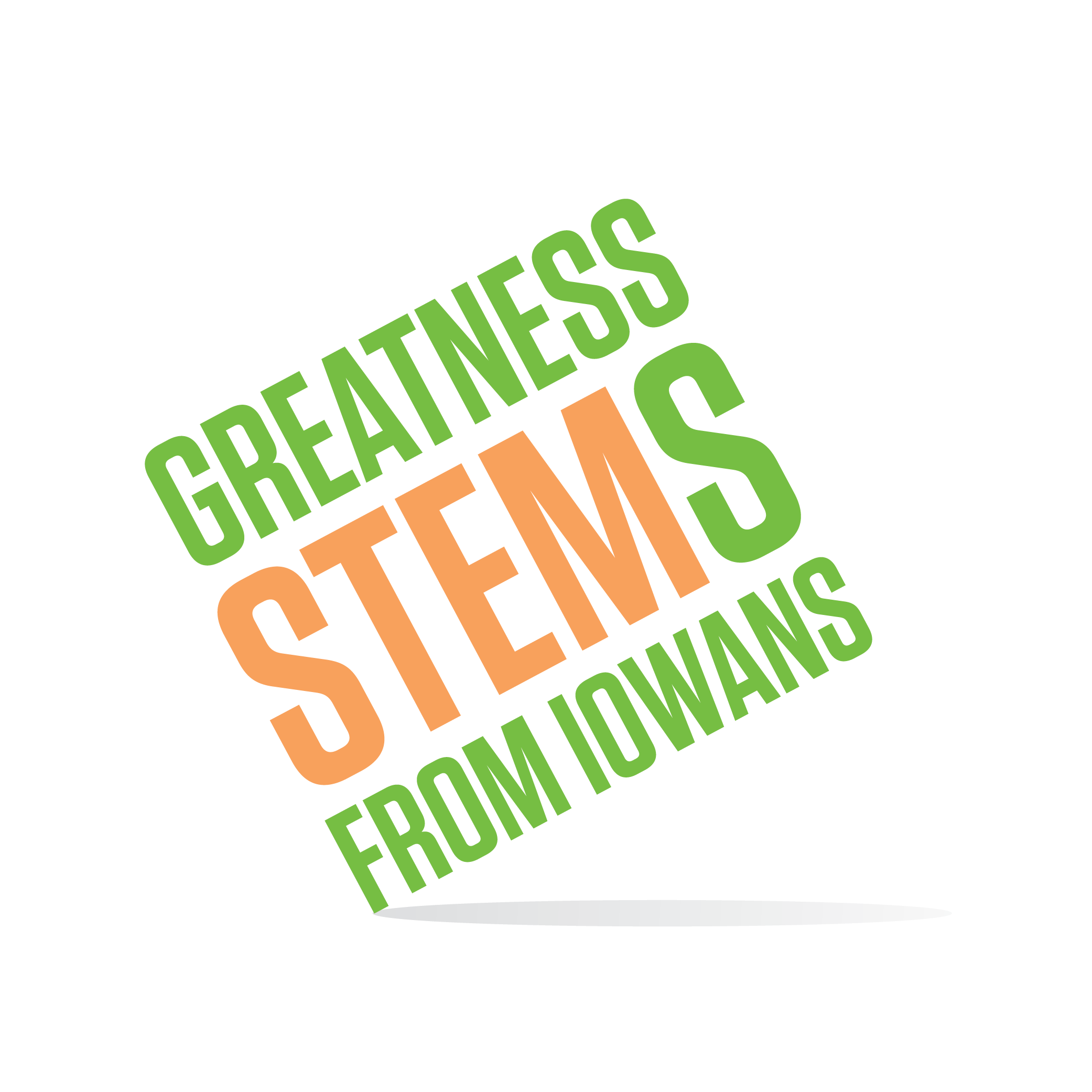 SC/SE Region STEM Advisory Board  June 23, 2016John Deere Ottumwa Works, Gold Key Room928 E Vine St, Ottumwa, IA 52501Virtual attendance: https://uni.zoom.us/j/526876645Thursday, June 23, 2016	Thursday, June 23, 2016	11:00 amWelcome and Introductions11:10Ottumwa Update from Dwight Dohlman (SE) and Amber Pargmann (SC) 11:00Lets compare notes.  How does your board handle:Board member roles/engagementMarketing and communicationFestivalsBusiness EngagementSupport of STEM awardees (BEST, Scale-Up, etc)11:45Lunch and unstructured conversation12:15Hot topic brainstorm – prioritizing future discussionsWhat is next?  Where would you like to see STEM in 2/5/10 years?1:00Summary and Adjournment